CURRENT PRICING PACKAGES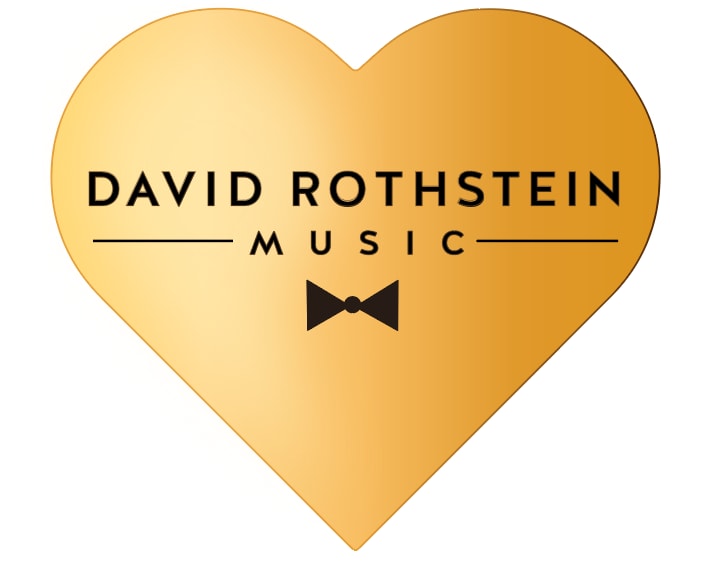 WATER TOWER
6:00-7:00pm Cocktails Jazz Trio
7:00-8:30pm Dinner Jazz Trio w/DJ
8:30-11:30pm Dancing 7-Piece Orchestra

TOTAL COST: $9,975

DEPOSIT: $2,575

REMAINING BALANCE: $7,400
_________________________________

LAKE SHORE DRIVE

6:00-7:00pm Cocktails Jazz Trio
7:00-8:30pm Dinner 7-Piece Orchestra
8:30-11:30pm Dancing 7-Piece Orchestra Continues

TOTAL COST: $11,575

DEPOSIT: $2,975

REMAINING BALANCE: $8,600


MICHIGAN AVE

6:00-7:00pm Cocktails Jazz Trio
7:00-8:30pm Dinner Jazz Trio w/DJ
8:30-11:30pm Dancing10-Piece Orchestra

TOTAL COST: $13,275

DEPOSIT: $3,375

REMAINING BALANCE: $9,900

WRIGLEY FIELD

6:00-7:00pm Cocktails Jazz Trio
7:00-8:30pm Dinner 7-Piece Orchestra w/DJ
8:30-11:30pm Dancing10-Piece Orchestra w/DJ

TOTAL COST: $14,875

DEPOSIT: $3,775

REMAINING BALANCE: $11,100
__________________________________

HANCOCK

6:00-7:00pm Cocktails Jazz Trio
7:00-8:30pm Dinner 10-Piece Orchestra w/DJ
8:30-11:30pm Dancing10-Piece Orchestra w/DJ Continues

TOTAL COST: $16,475

DEPOSIT: $4,125

REMAINING BALANCE: $12,350

Looking forward to hearing from you and working with you!